22.06.2021Сообщение о возможном установлении публичного сервитутаВ соответствии со статьей 39.42 Земельного кодекса Российской Федерации Администрация Рузского городского округа Московской области информирует о возможном установлении публичного сервитута на земельные участки:Цель установления публичного сервитута: беспрепятственная эксплуатация, капитального и текущего ремонта, принадлежащего АО «Мособлгаз» на праве собственности (выписка из ЕГРН № КУВИ-002/2021-61134198 от 25.05.2021) объекта газового хозяйства – Газораспределительная сеть д. Воробьево, кадастровый номер 50:19:0050508:173.Земельные участки в отношении, которых предполагается установить публичный сервитут: - 50:19:0050417:15, местоположение: обл. Московская, р-н Рузский, с/о Старорузский, вбл. д. Воробьево;- 50:19:0050417:14, местоположение: обл. Московская, р-н Рузский, с/о Старорузский, вбл. д.  Воробьево;- 50:19:0050417:108, местоположение: Московская область, Рузский муниципальный район, с/п Старорузское, д. Воробьево;- 50:19:0050417:109, местоположение: Московская область, Рузский муниципальный район, с/п Старорузское, д. Воробьево; - 50:19:0050417:13, местоположение: обл. Московская, р-н Рузский, с/о Старорузский, вбл. д. Воробьево; - 50:19:0050417:10, местоположение: обл. Московская, р-н Рузский, с/о Старорузский, вбл. д. Воробьево.        Действие публичного сервитута определено в схеме границ сервитута на кадастровом плане территории.  Ознакомиться со схемой границ публичного сервитута на кадастровом плане территории, ходатайством об установлении публичного сервитута и прилагаемыми к нему документами, обосновывающими установление публичного сервитута, возможно с 22.06.2021 г. по 21.07.2021г. (кроме выходных и праздничных дней) по адресу: Московская область, Рузский район, г. Руза, ул. Солнцева, д. 11, в холле первого этажа Администрации Рузского городского округа, пригласив сотрудников из каб. 103 (вт.-чт., с 9.00 до 18.00, обеденный перерыв 13.00 – 14.00), тел. 8 (496-27) 50-359, на официальном сайте Администрации Рузского городского округа в информационно-телекоммуникационной сети «Интернет» http://www.ruzaregion.ru в разделе «Документы», а также в газете Рузского городского округа «Красное Знамя». Подать заявления об учете прав на земельный участок, в отношении которого поступило ходатайство об установлении публичного сервитута, возможно в Администрацию Рузского городского округа Московской области.Способ подачи заявления:  - в виде бумажного документа без контакта с работниками через установленный бокс для приема входящей корреспонденции на первом этаже Администрации Рузского городского округа по адресу: Московская область, Рузский район, г. Руза, ул. Солнцева, д. 11; - в виде заявления на электронную почту Администрации Рузского городского округа og.argo@ruzareg.ru. Срок приема заявлений с 22.06.2021г. по 21.07.2021г.ОПИСАНИЕ МЕСТОПОЛОЖЕНИЯ ГРАНИЦПубличный сервитут объекта «Газораспределительная сеть д. Воробьево», кадастровый номер 50:19:0050508:173(наименование объекта, местоположение границ которого описано (далее - объект)Раздел 1Раздел 2Раздел 3Раздел 4План границ объектаМасштаб 1:2 000Используемые условные знаки и обозначения:граница кадастрового квартала по сведениям ЕГРН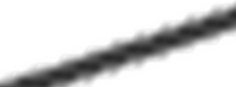 характерная точка границы зоны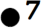 граница зоны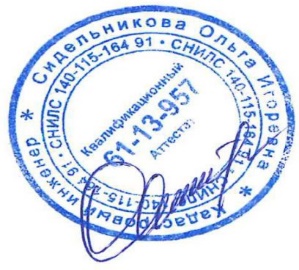 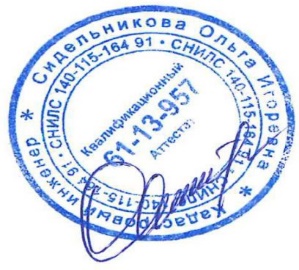 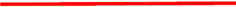 граница земельного участка по сведениям ЕГРН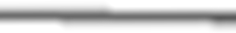 Подпись	Дата	«	5	»	июня	20	21 г. Место для оттиска печати (при наличии) лица, составившего описание местоположения границ объекта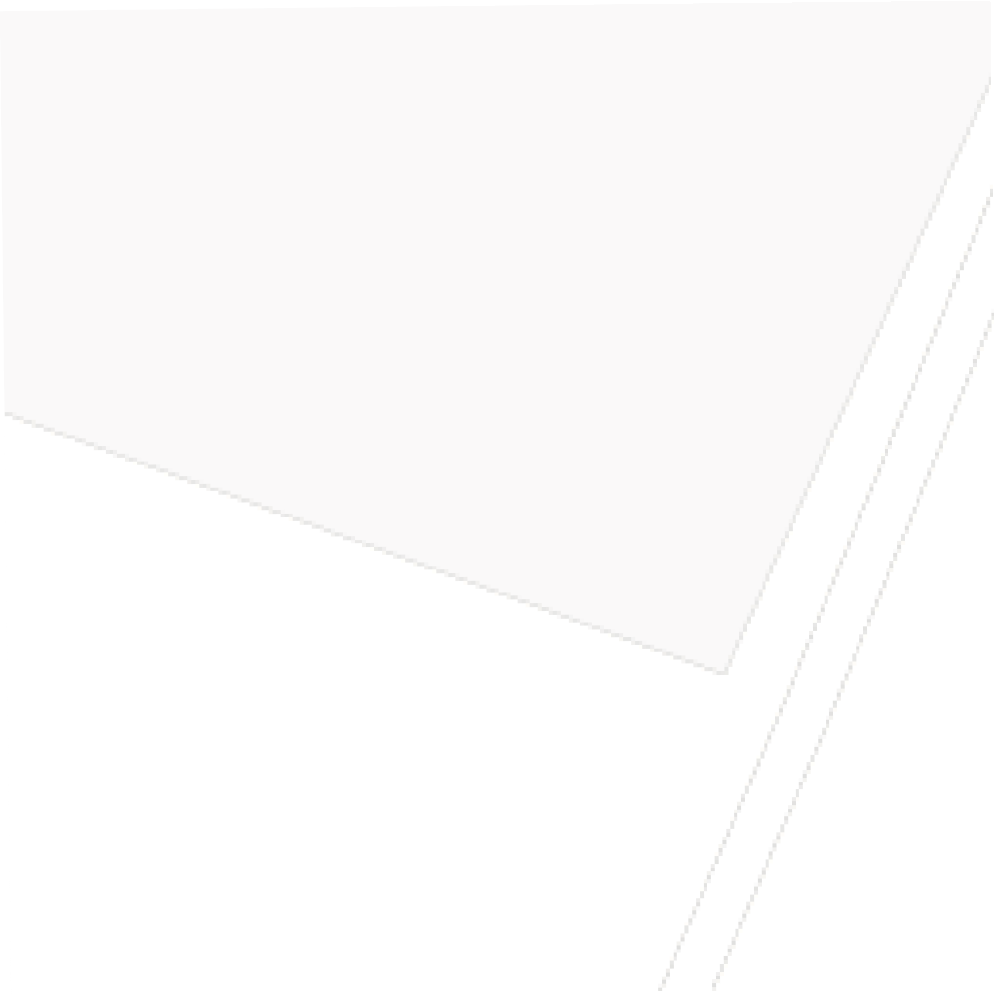 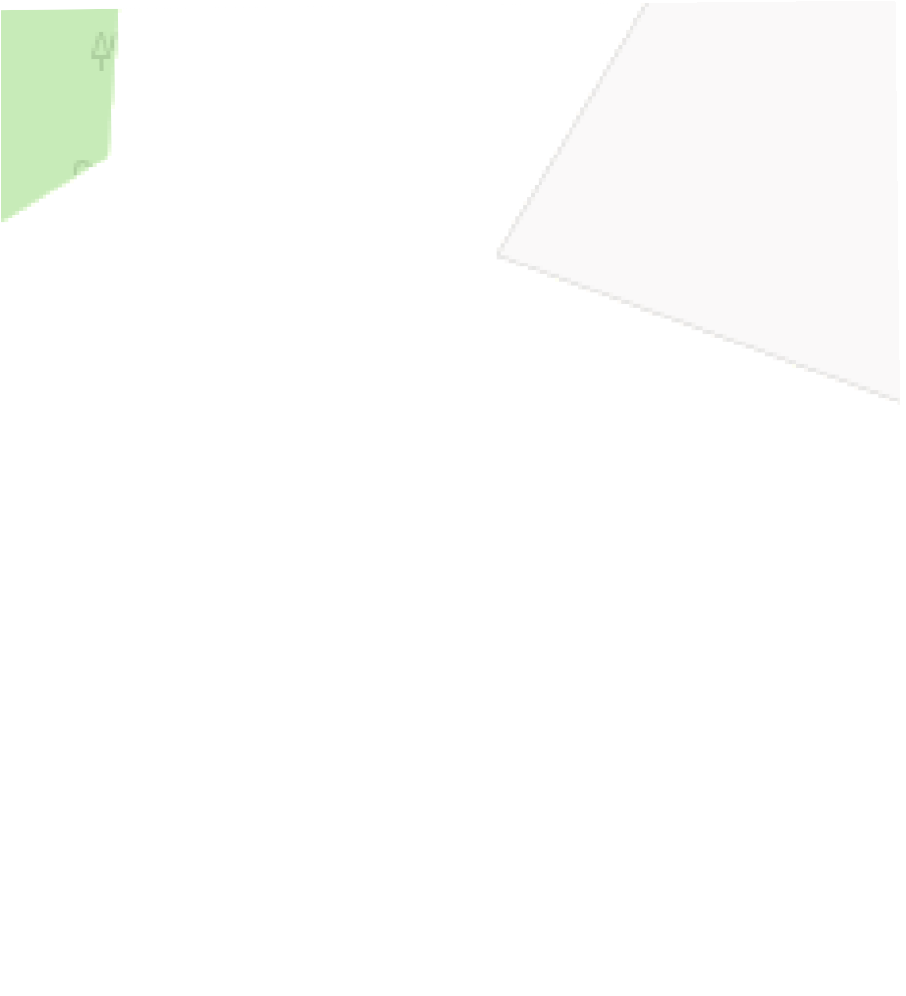 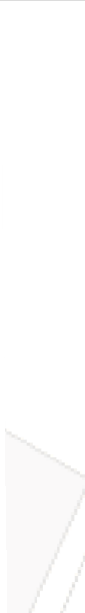 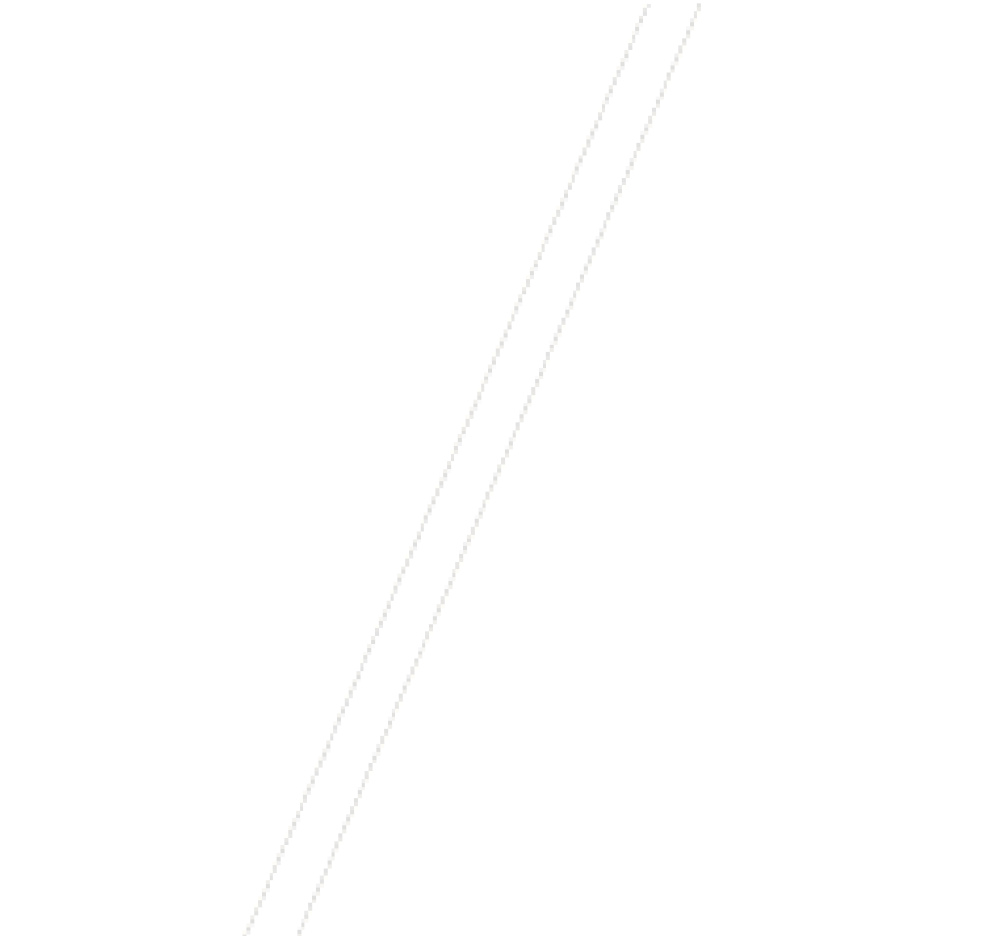 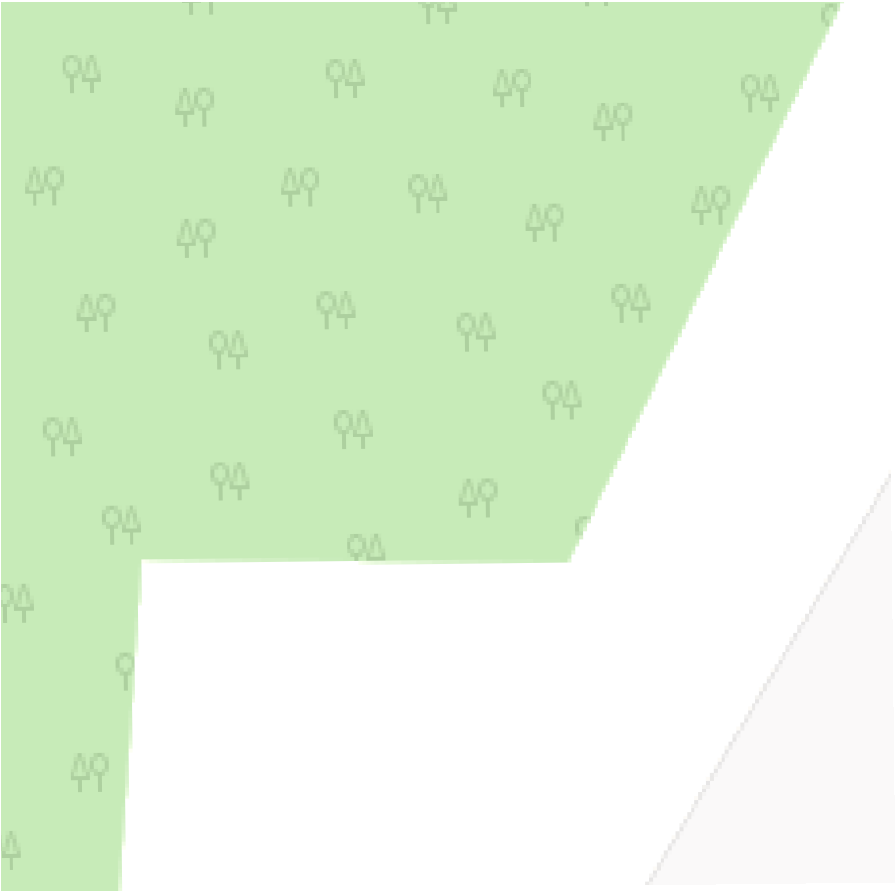 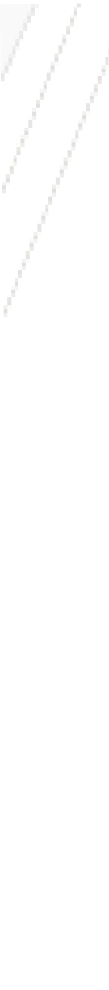 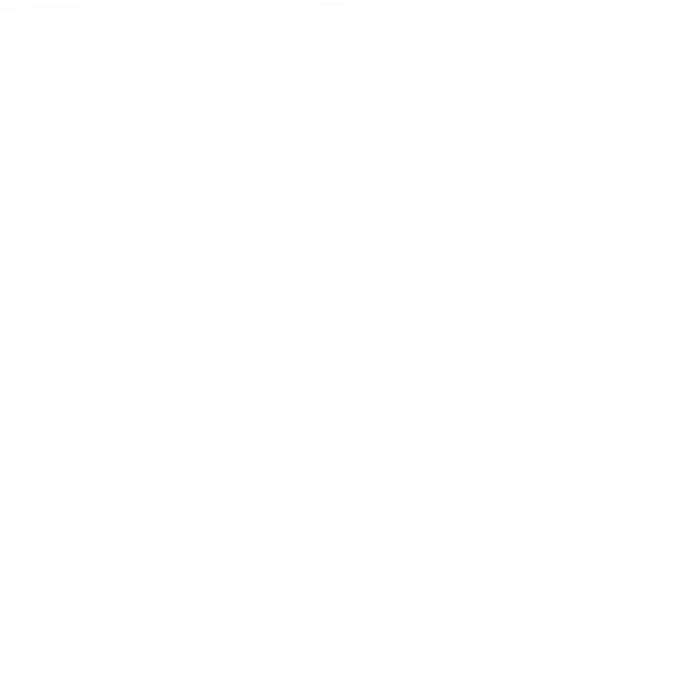 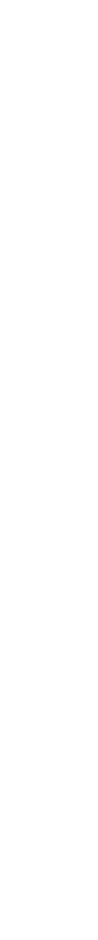 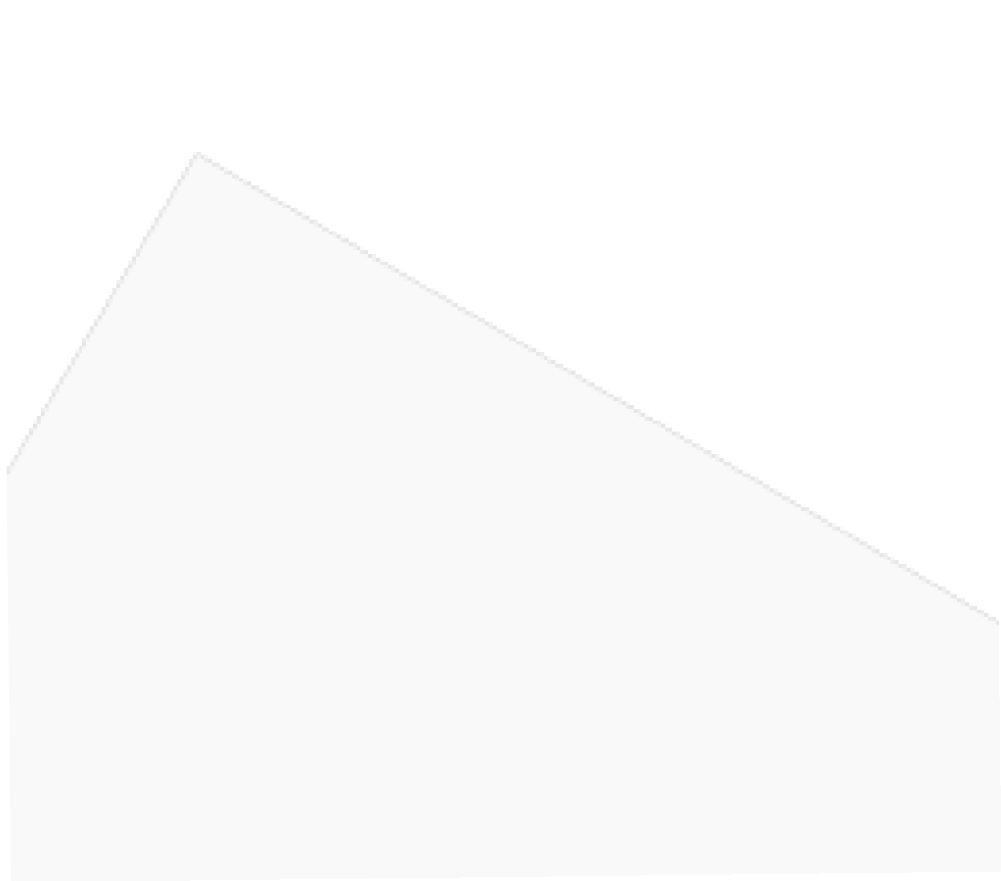 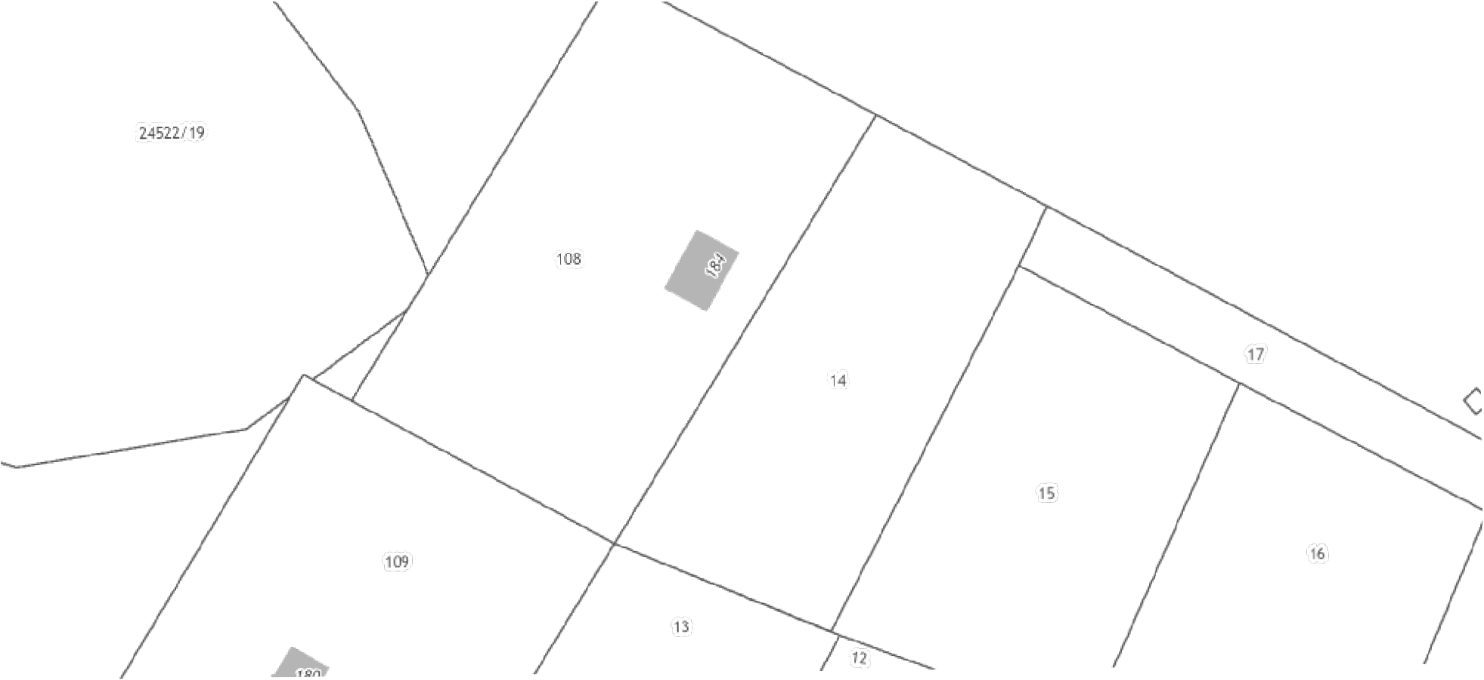 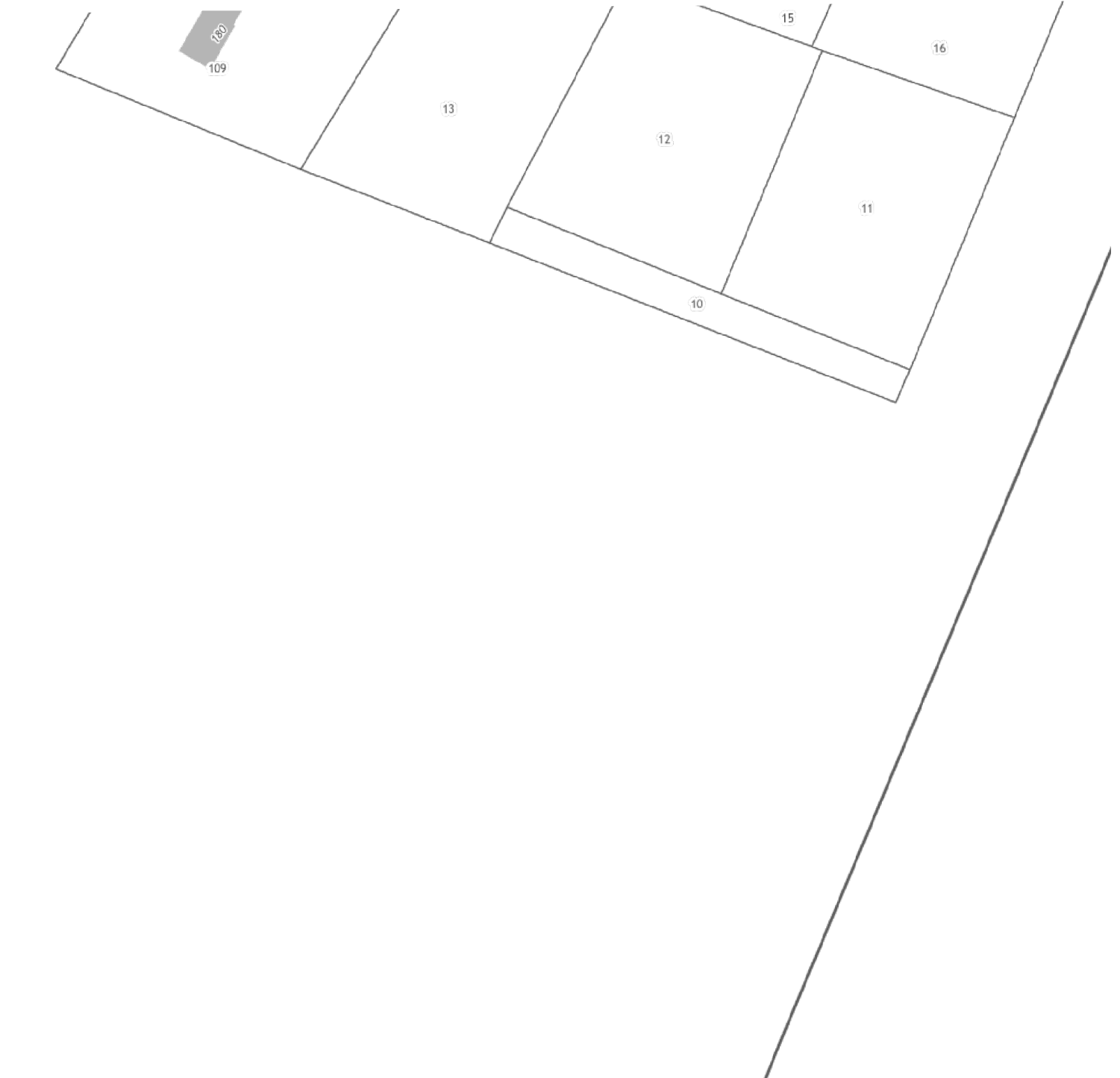 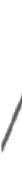 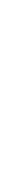 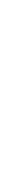 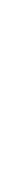 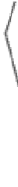 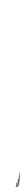 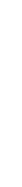 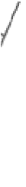 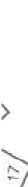 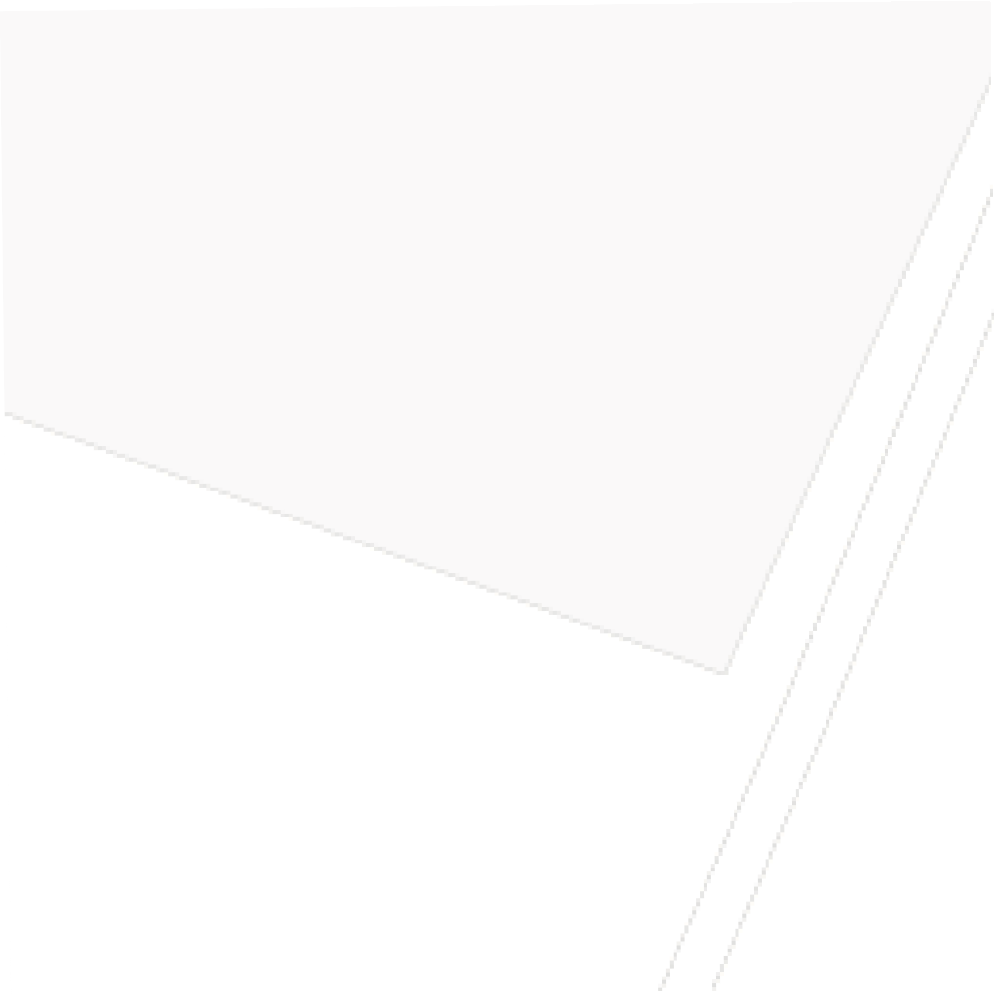 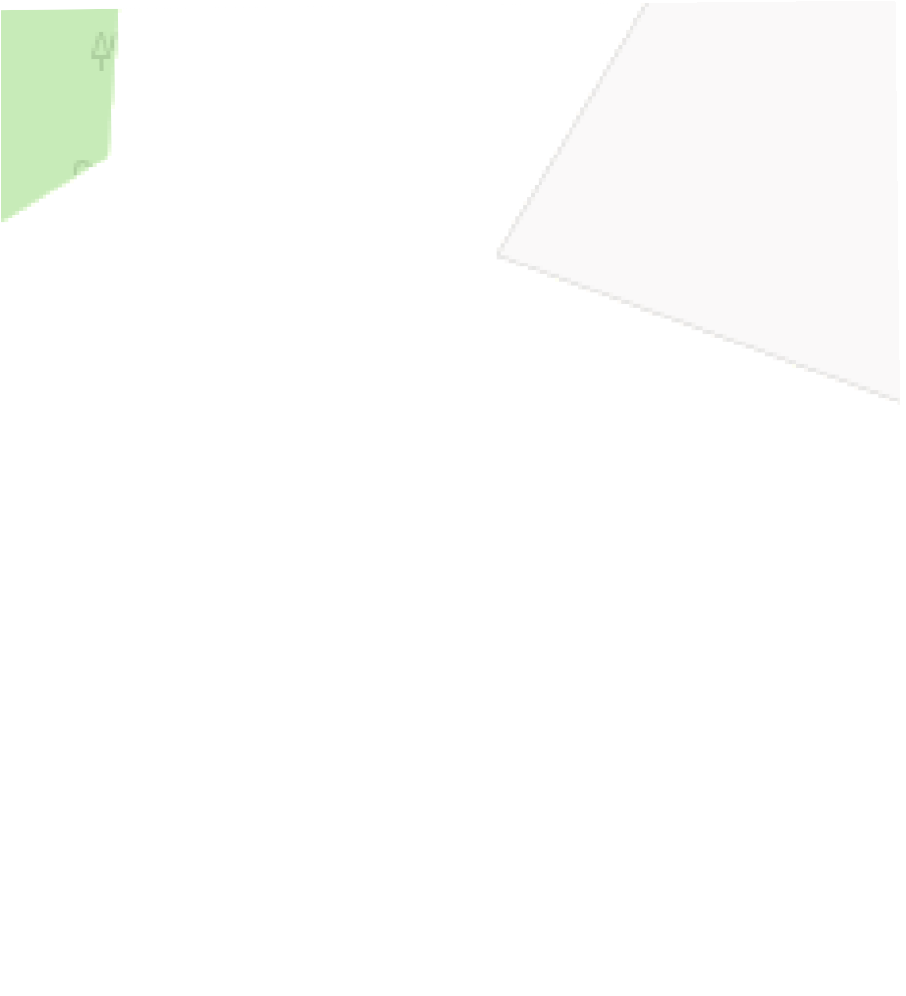 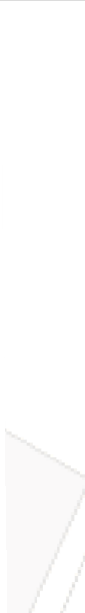 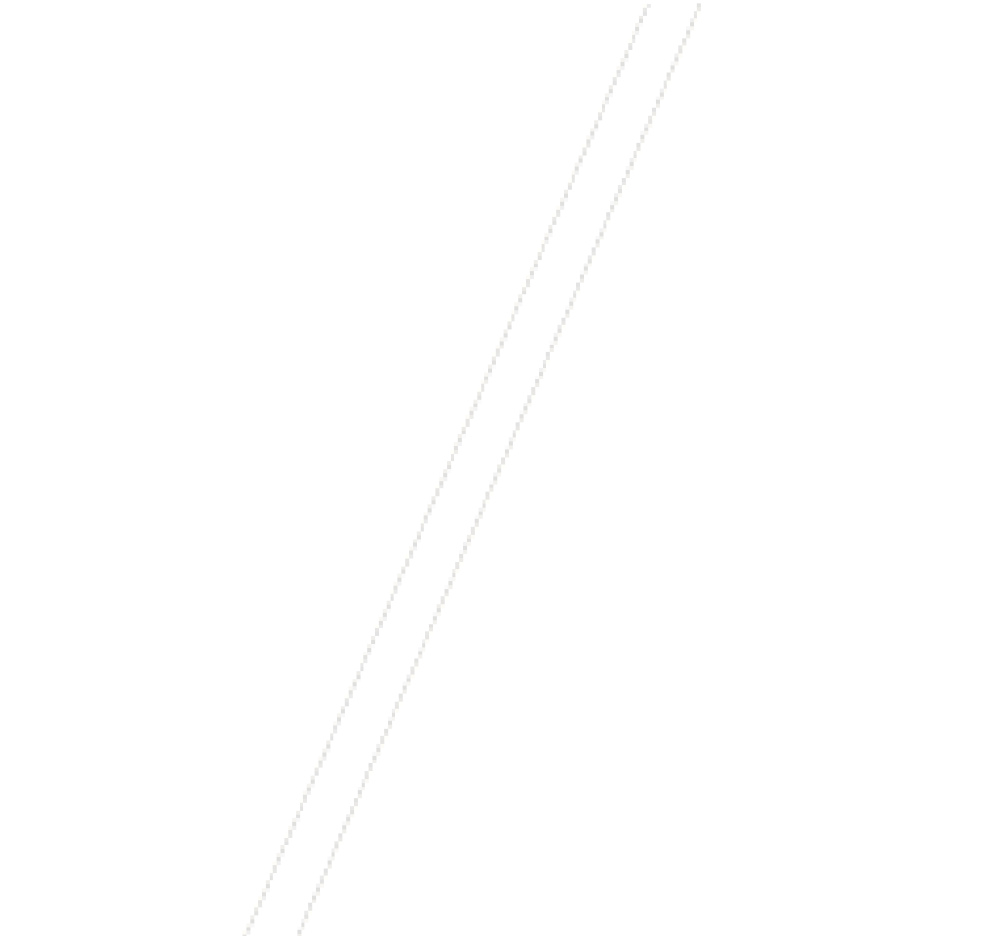 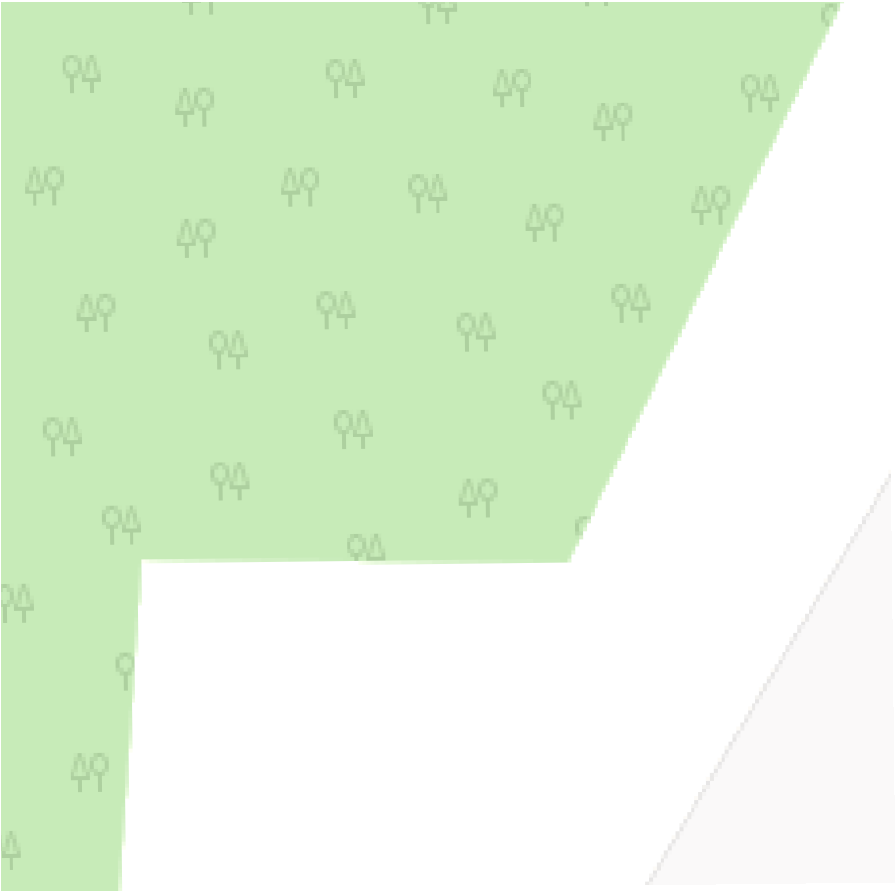 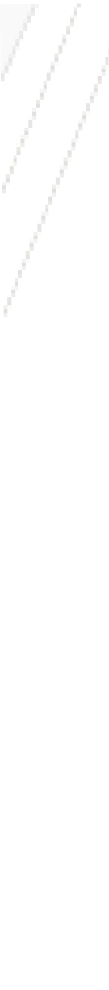 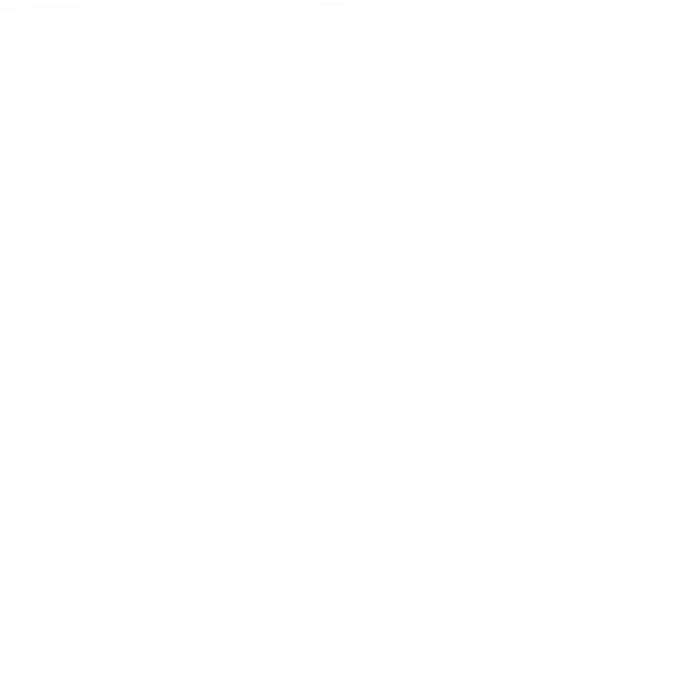 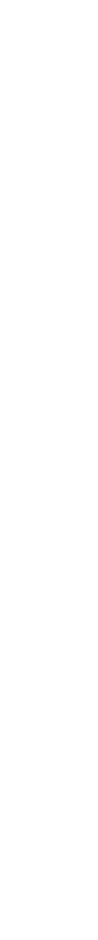 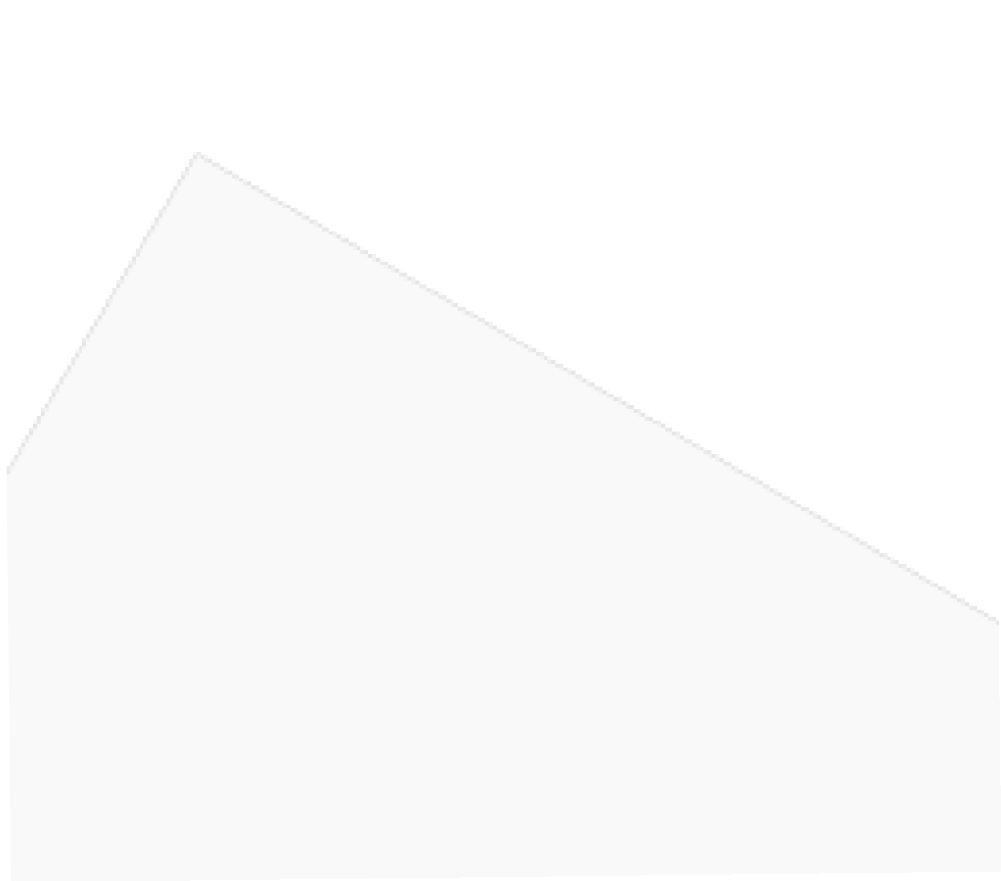 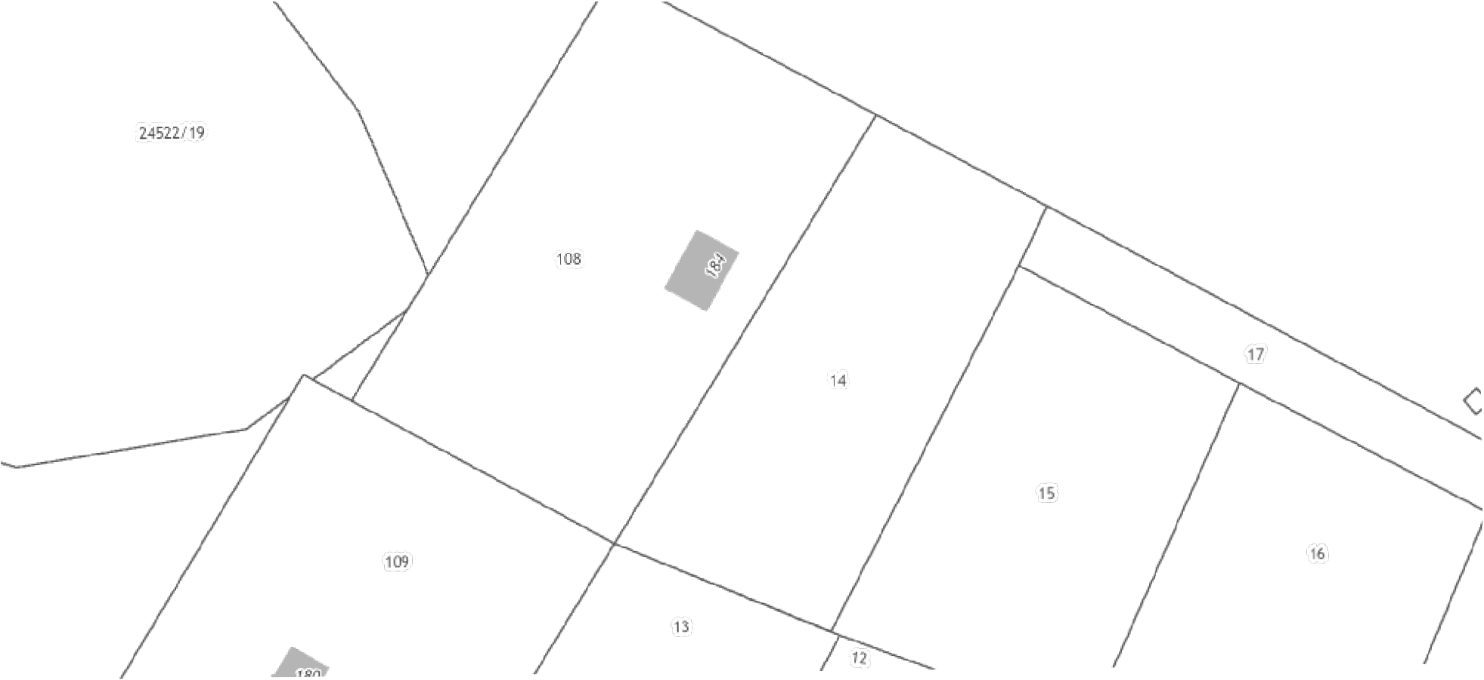 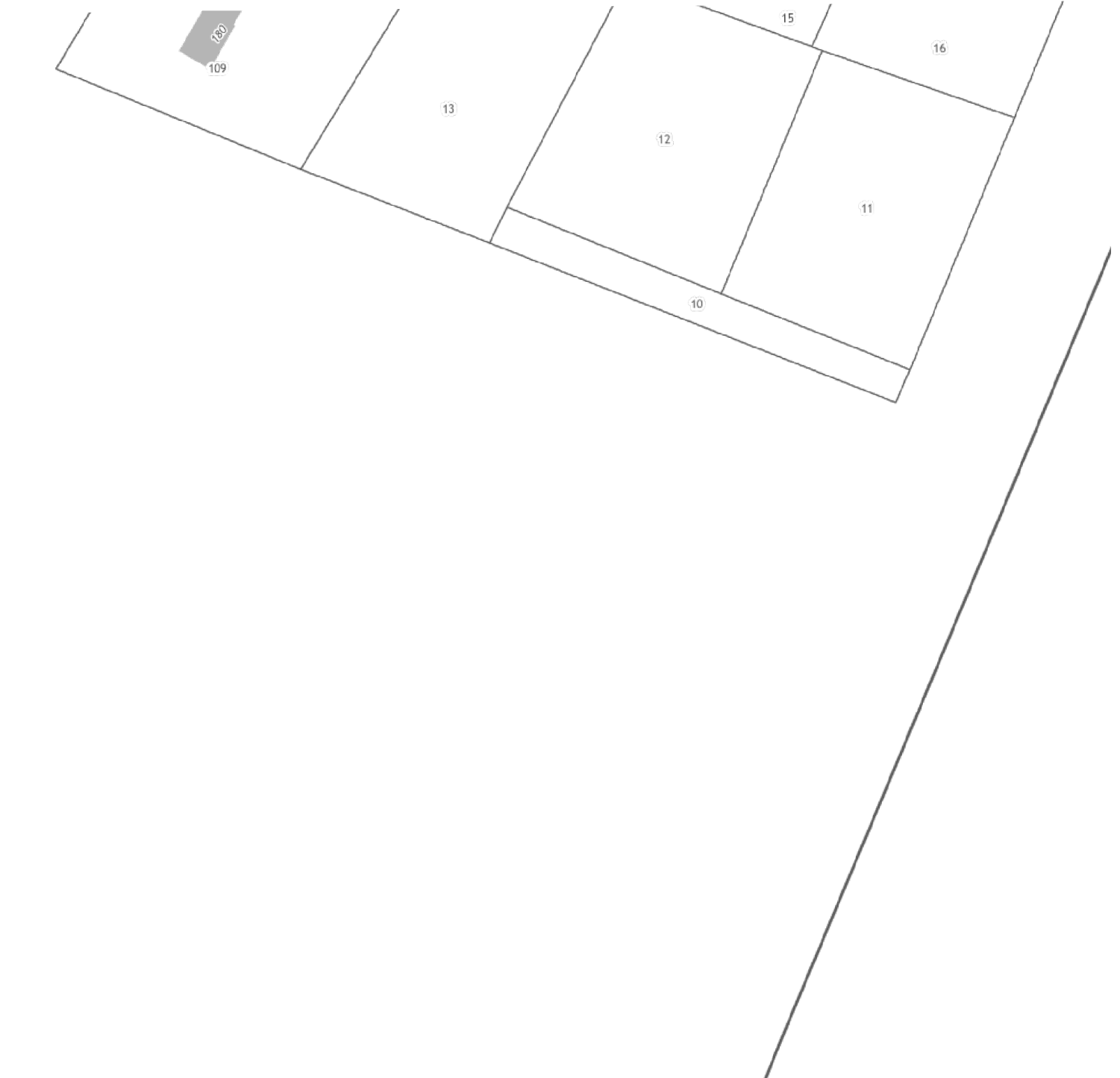 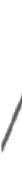 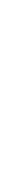 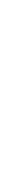 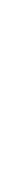 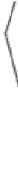 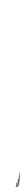 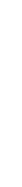 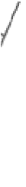 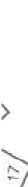 Лист 1981410	111213151620191718721Масштаб 1:1 000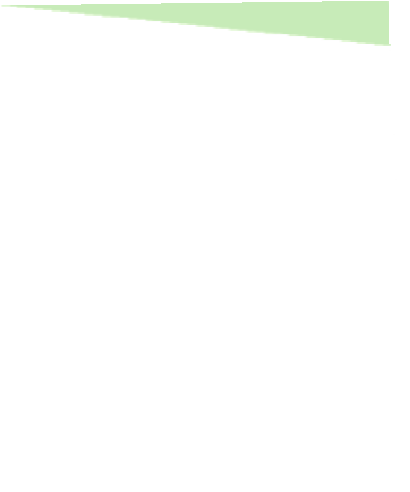 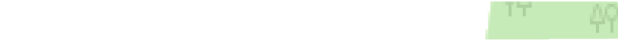 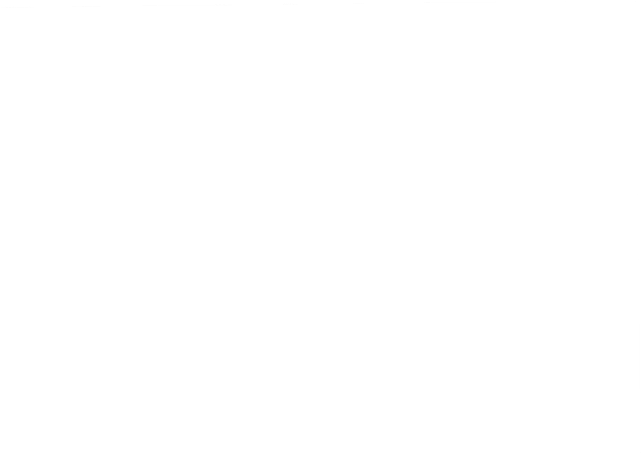 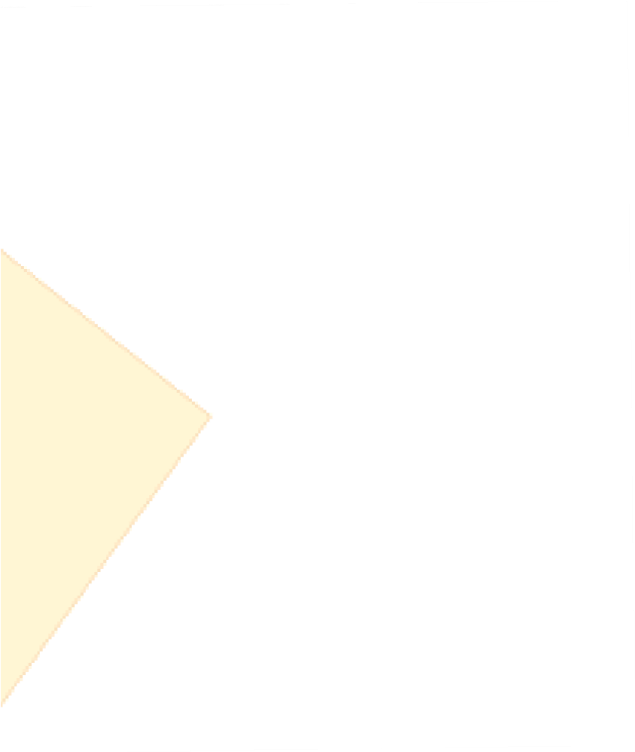 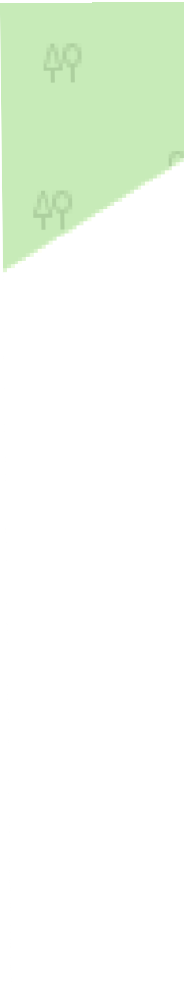 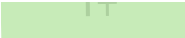 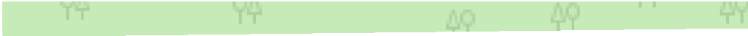 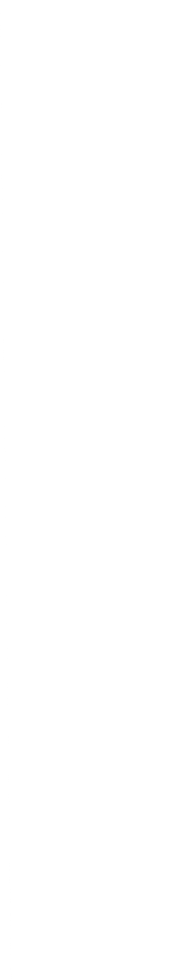 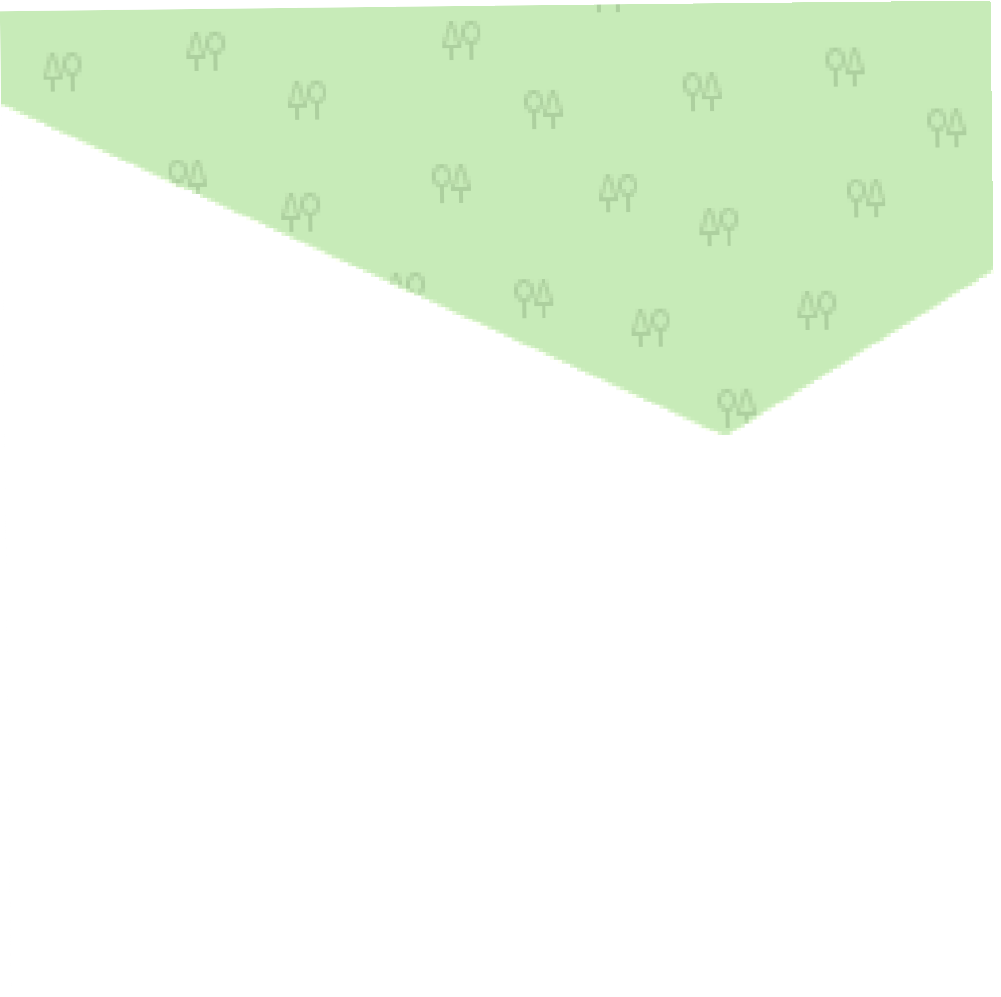 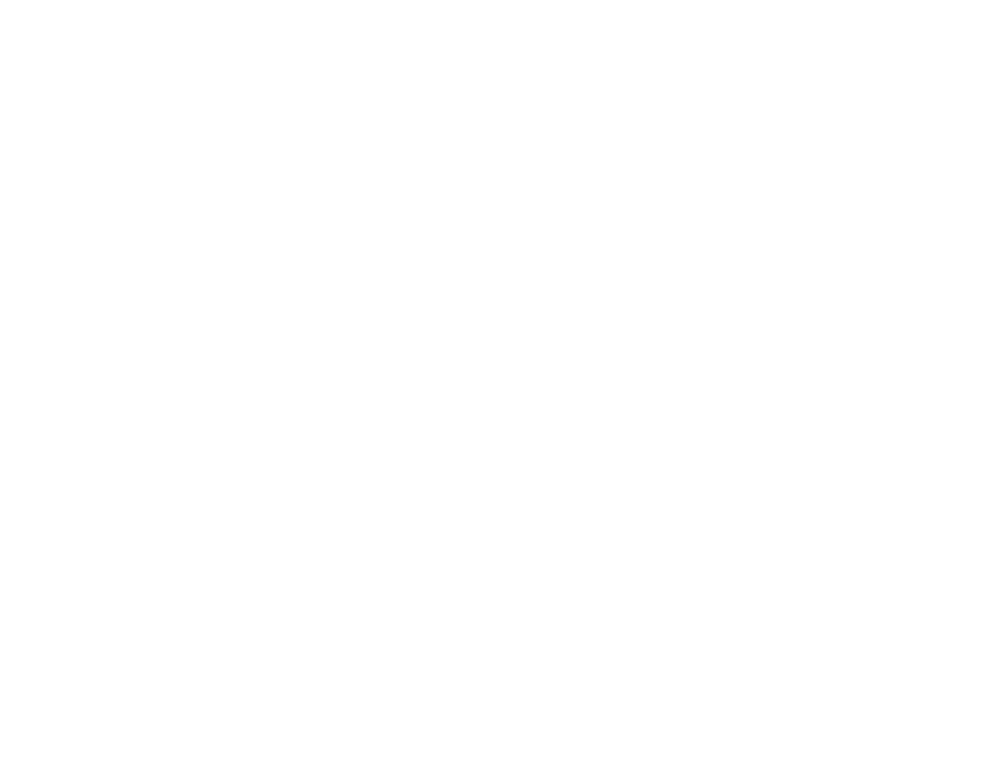 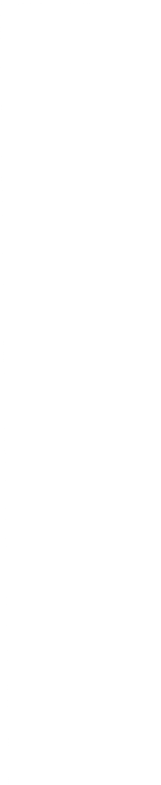 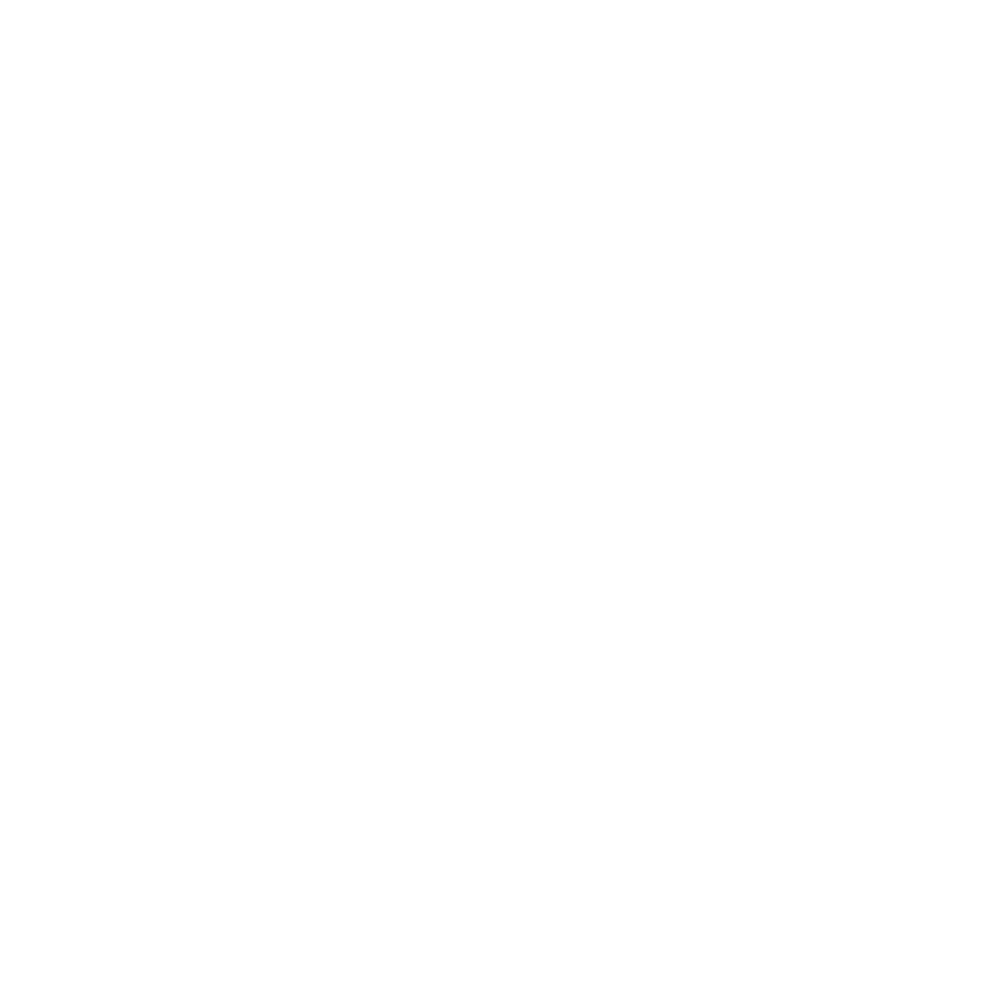 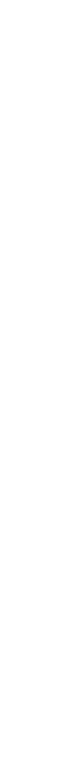 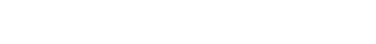 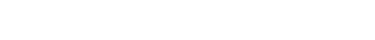 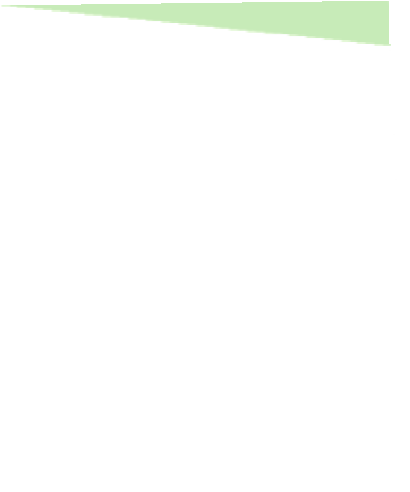 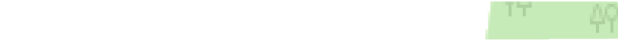 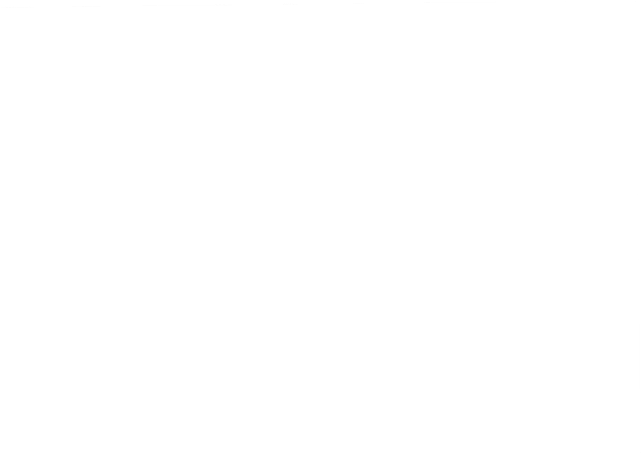 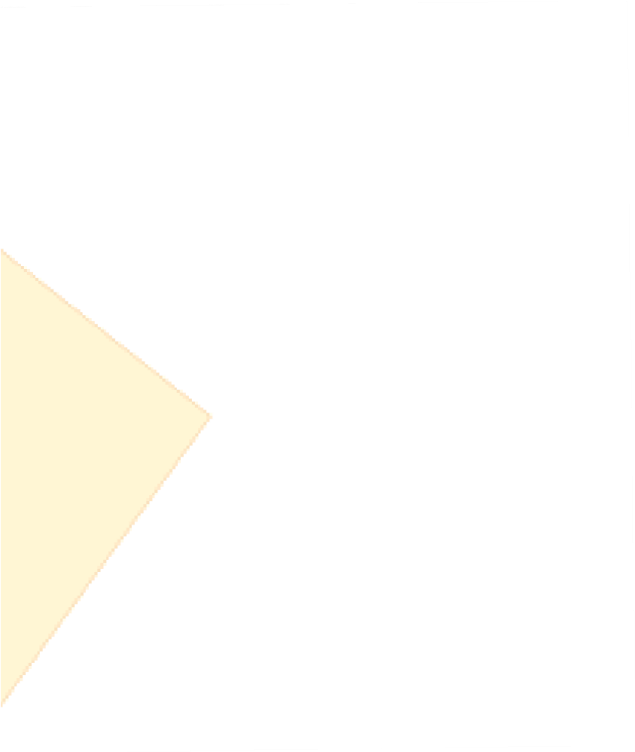 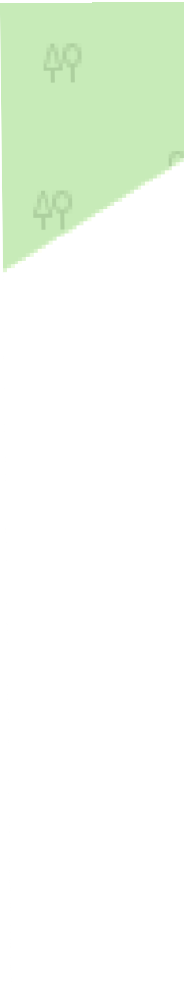 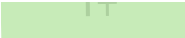 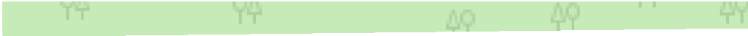 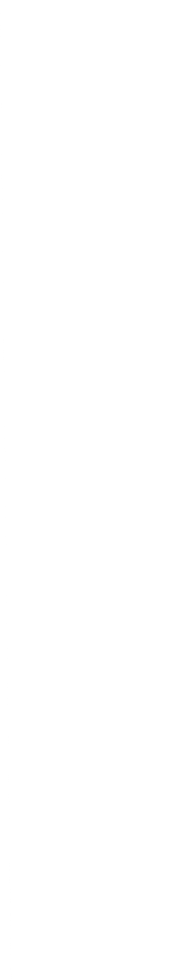 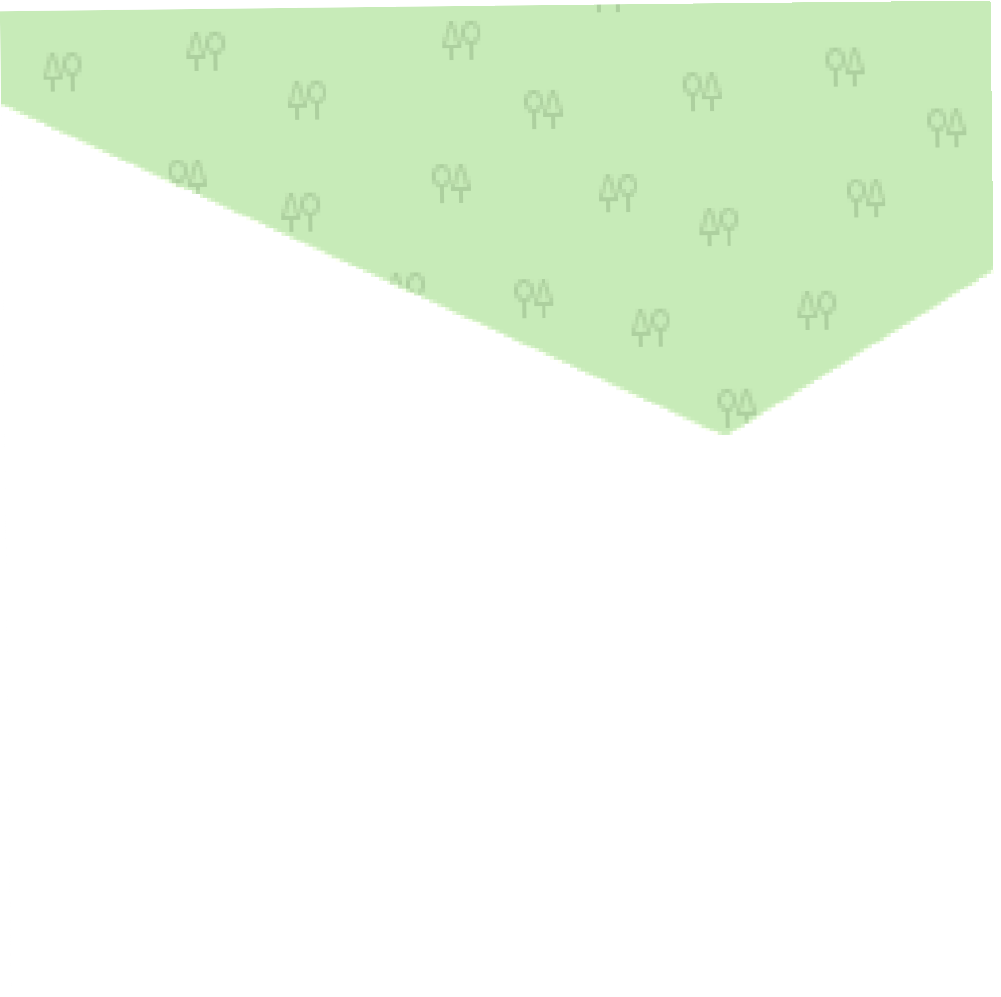 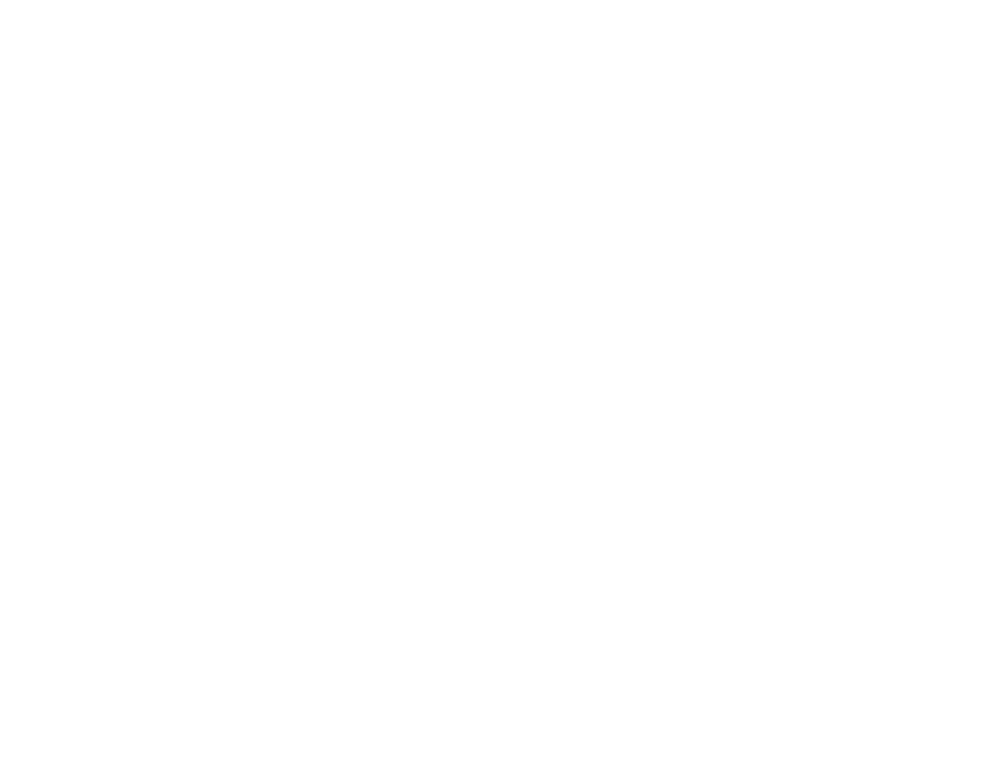 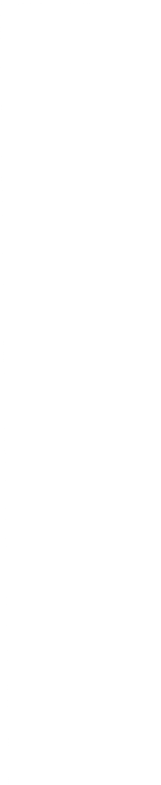 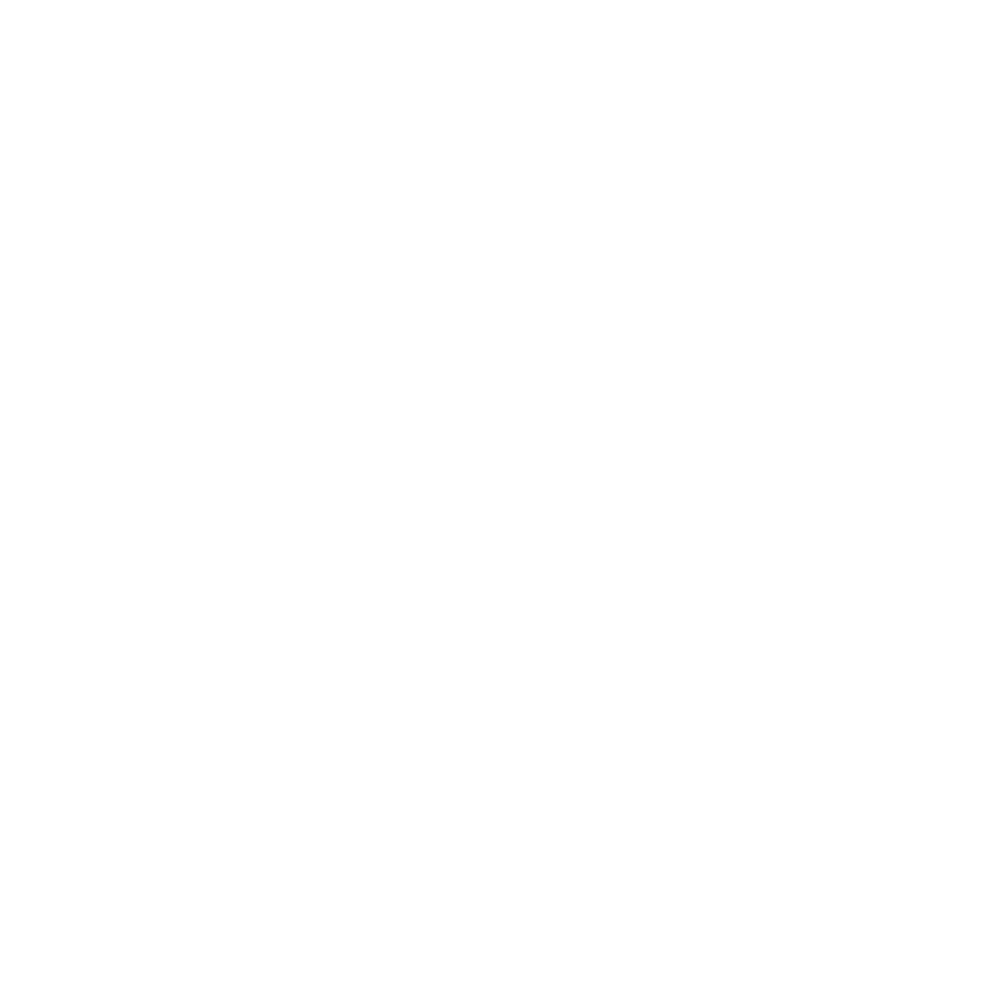 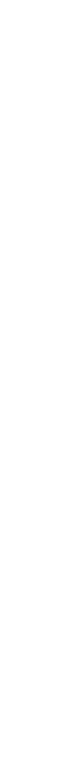 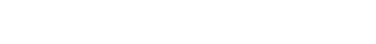 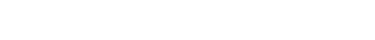 Лист 250:19:005041762252334252241Масштаб 1:1 000Сведения об объектеСведения об объектеСведения об объекте№ п/пХарактеристики объектаОписание характеристик1231Местоположение объектаМосковская область, Рузский городской округ, д. Воробьёво2Площадь объекта ± величина погрешности определения площади (P ± ∆P)1 896 м² ± 24 м²3Иные характеристики объектаВид объекта реестра границ: Зона с особыми условиями использования территорииСодержание ограничений использования объектов недвижимости в пределах зоны или территории: Публичный сервитут, для целей размещения линейных объектов системы газоснабжения, их неотъемлемых технологических частей. Срок установления 49 лет.Сведения о местоположении границ объектаСведения о местоположении границ объектаСведения о местоположении границ объектаСведения о местоположении границ объектаСведения о местоположении границ объектаСведения о местоположении границ объекта1. Система координат	МСК-50, Зона 11. Система координат	МСК-50, Зона 11. Система координат	МСК-50, Зона 11. Система координат	МСК-50, Зона 11. Система координат	МСК-50, Зона 11. Система координат	МСК-50, Зона 12. Сведения о характерных точках границ объекта2. Сведения о характерных точках границ объекта2. Сведения о характерных точках границ объекта2. Сведения о характерных точках границ объекта2. Сведения о характерных точках границ объекта2. Сведения о характерных точках границ объектаОбозначение характерных точек границКоординаты, мКоординаты, мМетод определения координат характерной точкиСредняя квадратическая погрешность положения характерной точки (Mt), мОписание обозначения точки на местности (при наличии)Обозначение характерных точек границXYМетод определения координат характерной точкиСредняя квадратическая погрешность положения характерной точки (Mt), мОписание обозначения точки на местности (при наличии)1234561458 776,131 300 072,50Аналитический метод0,10—2458 777,951 300 068,97Аналитический метод0,10—3458 784,831 300 073,18Аналитический метод0,10—4458 783,071 300 076,14Аналитический метод0,10—5458 813,881 300 093,84Аналитический метод0,10—6458 859,861 300 150,74Аналитический метод0,10—7458 887,191 300 245,31Аналитический метод0,10—8458 979,751 300 302,90Аналитический метод0,10—9458 981,441 300 303,57Аналитический метод0,10—10458 961,851 300 352,92Аналитический метод0,10—11458 963,541 300 359,44Аналитический метод0,10—12458 959,461 300 359,55Аналитический метод0,10—13458 957,651 300 352,65Аналитический метод0,10—14458 976,371 300 305,51Аналитический метод0,10—15458 933,671 300 278,94Аналитический метод0,10—16458 928,161 300 286,78Аналитический метод0,10—17458 899,241 300 358,57Аналитический метод0,10—18458 895,531 300 357,08Аналитический метод0,10—19458 924,621 300 284,86Аналитический метод0,10—20458 930,271 300 276,83Аналитический метод0,10—21458 883,771 300 247,90Аналитический метод0,10—22458 856,241 300 152,63Аналитический метод0,10—23458 811,241 300 096,93Аналитический метод0,10—24458 777,561 300 077,59Аналитический метод0,10—25458 779,371 300 074,53Аналитический метод0,10—1458 776,131 300 072,50Аналитический метод0,10—3. Сведения о характерных точках части (частей) границы объекта3. Сведения о характерных точках части (частей) границы объекта3. Сведения о характерных точках части (частей) границы объекта3. Сведения о характерных точках части (частей) границы объекта3. Сведения о характерных точках части (частей) границы объекта3. Сведения о характерных точках части (частей) границы объекта123456——————Сведения о местоположении измененных (уточненных) границ объектаСведения о местоположении измененных (уточненных) границ объектаСведения о местоположении измененных (уточненных) границ объектаСведения о местоположении измененных (уточненных) границ объектаСведения о местоположении измененных (уточненных) границ объектаСведения о местоположении измененных (уточненных) границ объектаСведения о местоположении измененных (уточненных) границ объектаСведения о местоположении измененных (уточненных) границ объекта1. Система координат	МСК-50, Зона 11. Система координат	МСК-50, Зона 11. Система координат	МСК-50, Зона 11. Система координат	МСК-50, Зона 11. Система координат	МСК-50, Зона 11. Система координат	МСК-50, Зона 11. Система координат	МСК-50, Зона 11. Система координат	МСК-50, Зона 12. Сведения о характерных точках границ объекта2. Сведения о характерных точках границ объекта2. Сведения о характерных точках границ объекта2. Сведения о характерных точках границ объекта2. Сведения о характерных точках границ объекта2. Сведения о характерных точках границ объекта2. Сведения о характерных точках границ объекта2. Сведения о характерных точках границ объектаОбозначение характерных точек границыСуществующие координаты, мСуществующие координаты, мИзмененные (уточненные) координаты, мИзмененные (уточненные) координаты, мМетод определения координат характерной точкиСредняя квадратическая погрешность положения характерной точки (Mt), мОписание обозначения точки на местности (при наличии)Обозначение характерных точек границыXYXYМетод определения координат характерной точкиСредняя квадратическая погрешность положения характерной точки (Mt), мОписание обозначения точки на местности (при наличии)12345678————————3. Сведения о характерных точках части (частей) границы объекта3. Сведения о характерных точках части (частей) границы объекта3. Сведения о характерных точках части (частей) границы объекта3. Сведения о характерных точках части (частей) границы объекта3. Сведения о характерных точках части (частей) границы объекта3. Сведения о характерных точках части (частей) границы объекта3. Сведения о характерных точках части (частей) границы объекта3. Сведения о характерных точках части (частей) границы объекта12345678————————